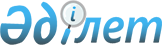 Тұқым шаруашылығын дамытуға 2021 жылға субсидиялауға арналған бюджет қаражаттарының көлемдерін бекіту туралыШығыс Қазақстан облысы әкімдігінің 2021 жылғы 1 сәуірдегі № 94 қаулысы. Шығыс Қазақстан облысының Әділет департаментінде 2021 жылғы 8 сәуірде № 8574 болып тіркелді
      ЗҚАИ-ның ескертпесі.
      Құжаттың мәтінінде түпнұсқаның пунктуациясы мен орфографиясы сақталған.
      Қазақстан Республикасының 2001 жылғы 23 қаңтардағы "Қазақстан Республикасындағы жергілікті мемлекеттік басқару және өзін-өзі басқару туралы" Заңының 27-бабының 2-тармағына, Қазақстан Республикасы Ауыл шаруашылығы министрінің 2020 жылғы 30 наурыздағы № 107 "Өсімдік шаруашылығы өнімінің шығымдылығы мен сапасын арттыруды субсидиялау қағидаларын бекіту туралы" (Нормативтік құқықтық актілерді мемлекеттік тіркеу тізілімінде нөмірі 20209 болып тіркелген) бұйрығына сәйкес Шығыс Қазақстан облысының әкімдігі ҚАУЛЫ ЕТЕДІ:
      1. Тұқым шаруашылығын дамытуға 2021 жылға арналған бюджет қаражаттарының көлемі осы қаулының қосымшасына сәйкес бекітілсін.
      2. Шығыс Қазақстан облысының ауыл шаруашылығы басқармасы Қазақстан Республикасының заңнамасында белгіленген тәртіппен: 
      1) осы қаулының аумақтық әділет органында мемлекеттік тіркелуін;
      2) осы қаулының ресми жарияланғаннан кейін Шығыс Қазақстан облысы әкімінің интернет-ресурсында орналастыруды қамтамасыз етсін.
      3. Осы қаулының орындалуын бақылау облыс әкімінің агроөнеркәсіп кешені мәселелері жөніндегі орынбасарына жүктелсін.
      4. Осы қаулы оның алғашқы ресми жарияланған күнінен бастап қолданысқа енгізіледі. Тұқым шаруашылығын дамытуға 2021 жылға субсидиялауға арналған  бюджет қаражаттарының көлемдері
      Ескерту. Қосымша жаңа редакцияда - Шығыс Қазақстан облысы әкімдігінің 22.11.2021 № 333 қаулысымен (алғашқы ресми жарияланған күнінен кейін күнтізбелік он күн өткен соң қолданысқа енгізіледі).
					© 2012. Қазақстан Республикасы Әділет министрлігінің «Қазақстан Республикасының Заңнама және құқықтық ақпарат институты» ШЖҚ РМК
				
      Шығыс Қазақстан облысы  әкімінің бірінші орынбасары 

А. Сматлаев
Шығыс Қазақстан облысы 
әкімі бірінші орынбасарының 
2021 жылғы 1 сәуірдегі 
№ 94 Қаулысына қосымша
Тұқым шаруашылығын дамытуды субсидиялауға қажет етілетін ақшалай қаражат барлығы (мың теңге)
оның ішінде (мың теңге)
оның ішінде (мың теңге)
оның ішінде (мың теңге)
оның ішінде (мың теңге)
Тұқым шаруашылығын дамытуды субсидиялауға қажет етілетін ақшалай қаражат барлығы (мың теңге)
бірегей тұқым
элиталық тұқым
бірінші репродукция тұқымдары
бірінші ұрпақ будандарының тұқымдары
2 144 384,0
14 457,165
337 340,176
214 166,059
1 578 420,600